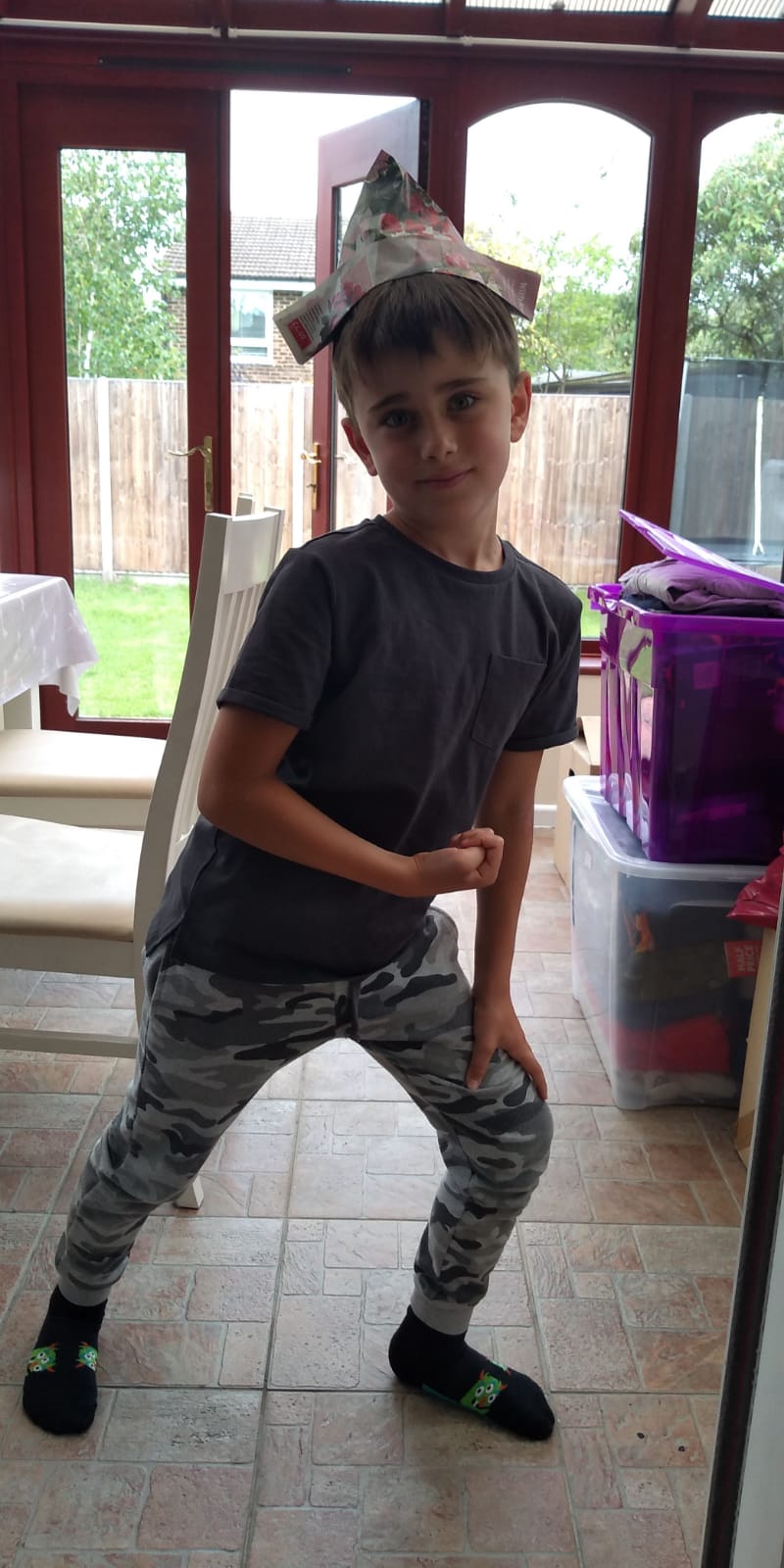 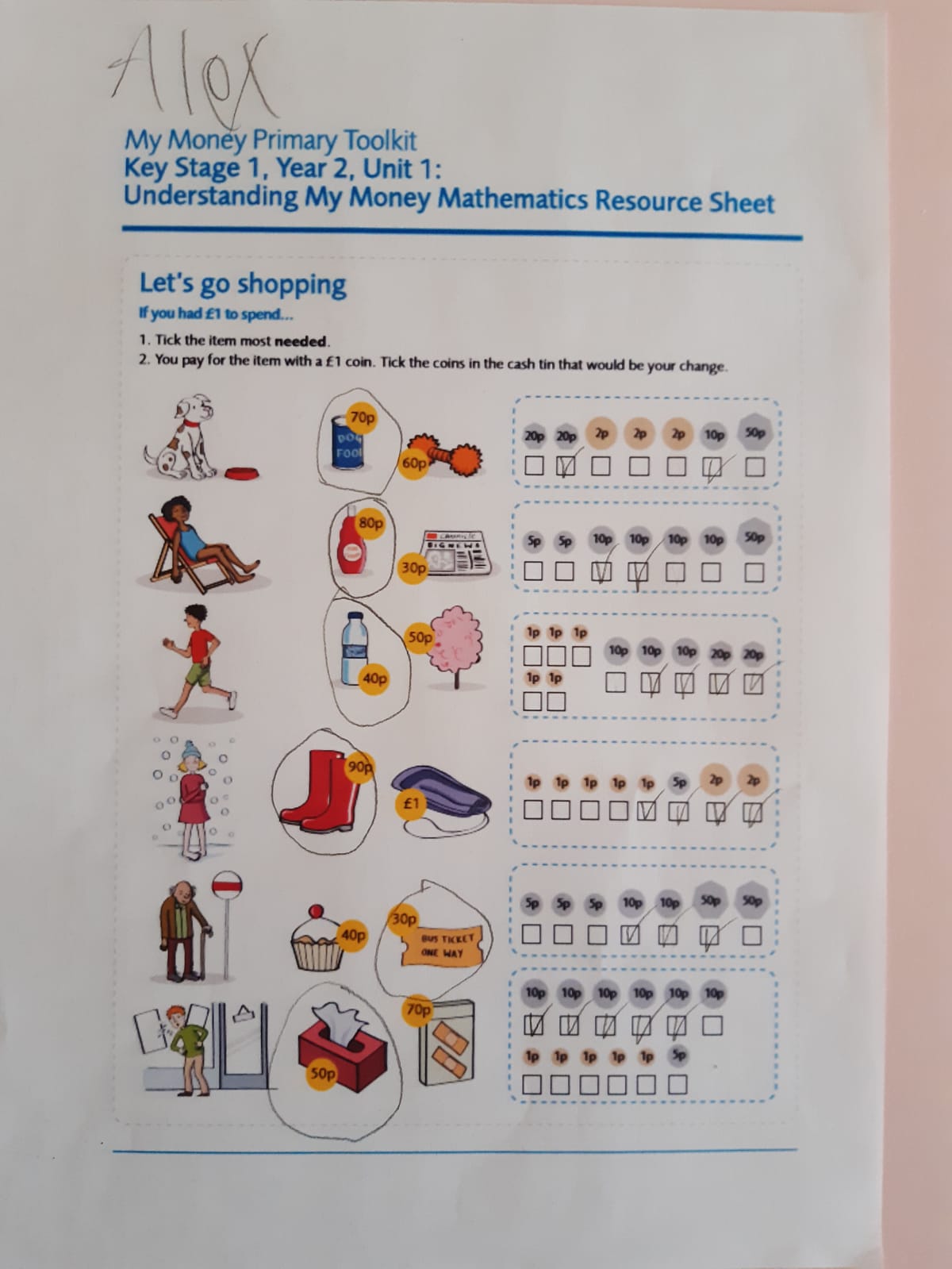 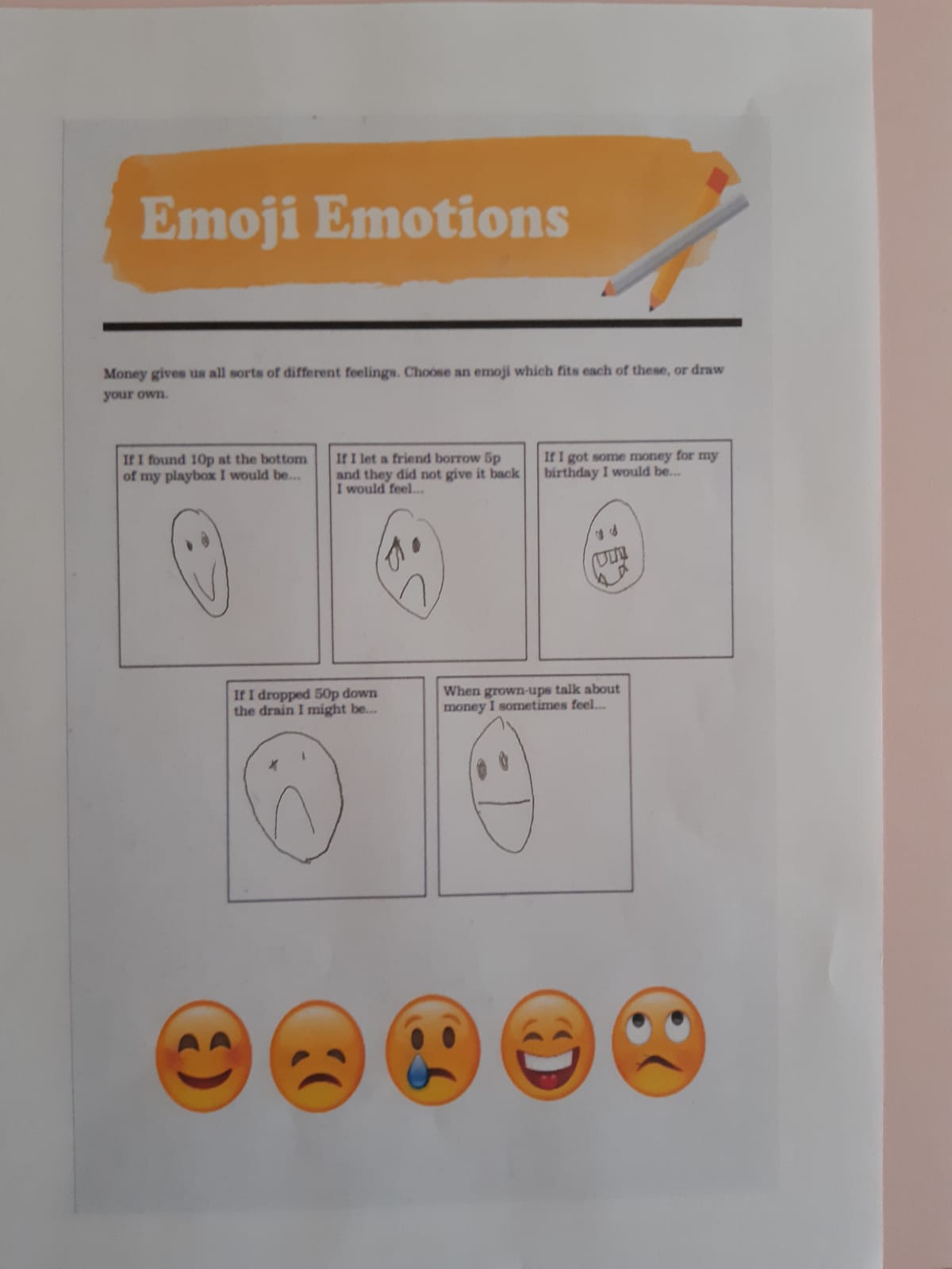 Alex has clearly been very busy this week at home. Not only he was able to complete his Maths work on Money, but  also he has done some Science investigation and involved his younger brother in cooking activity. What a STAR!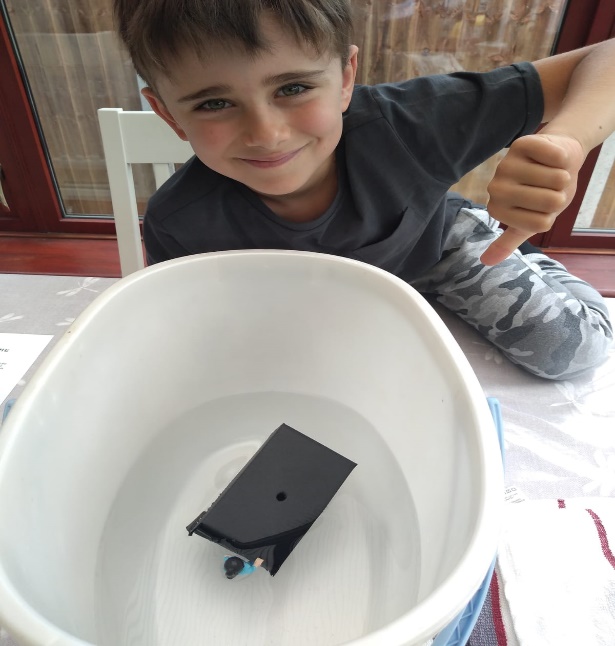 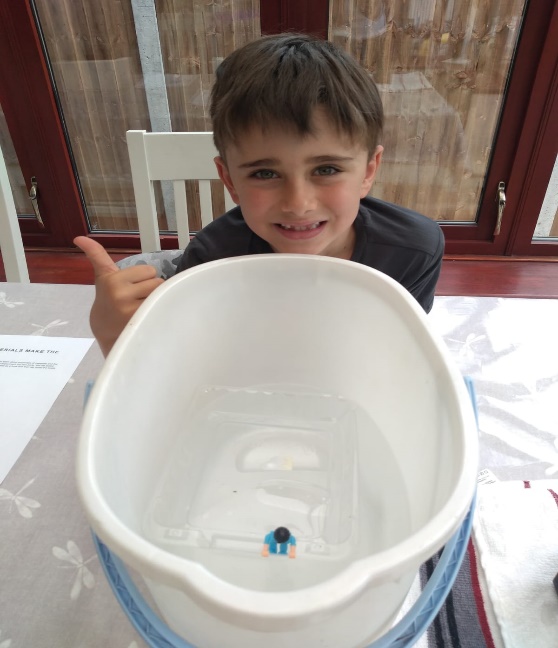 Science investigation: floating and sinking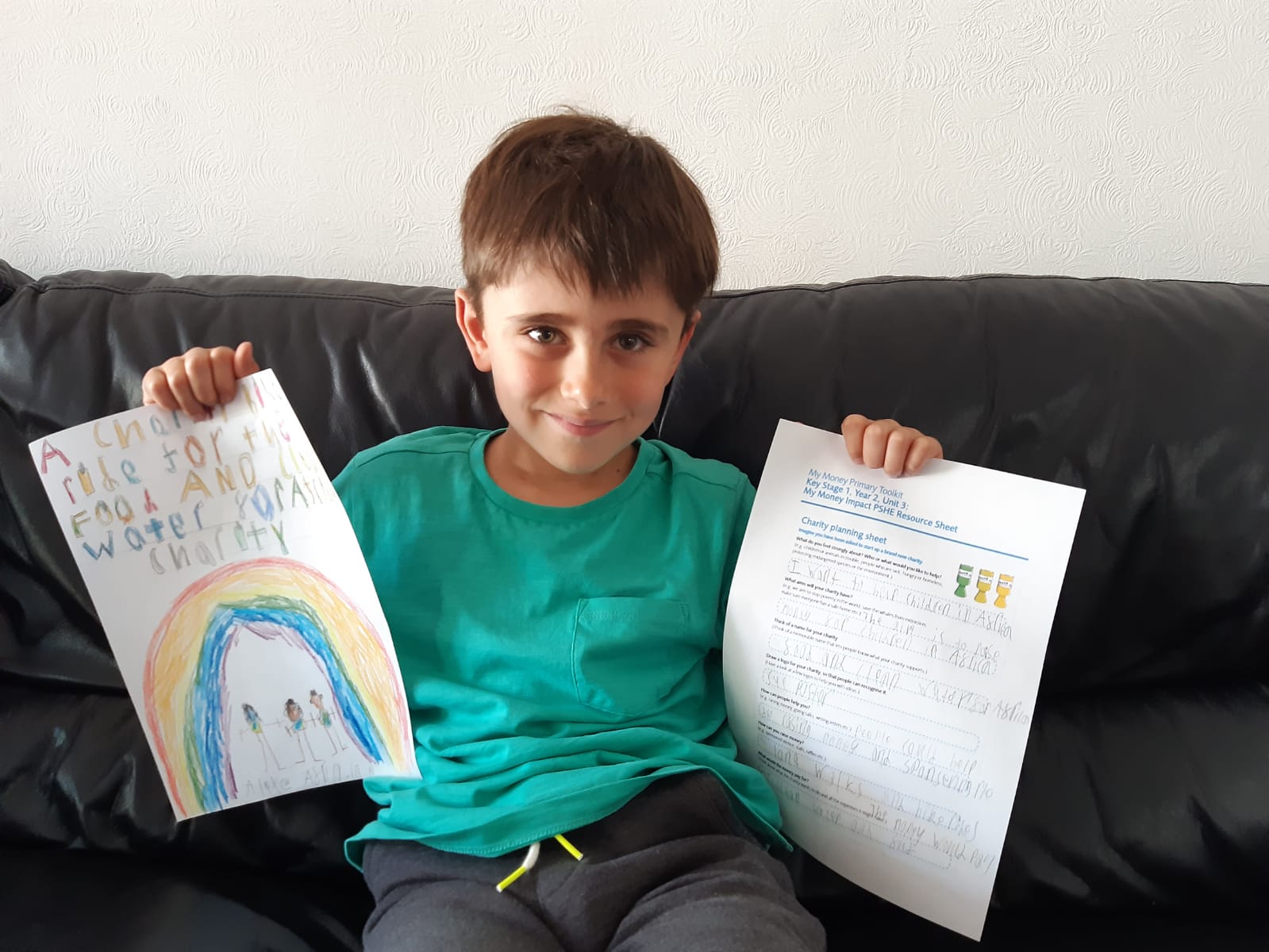 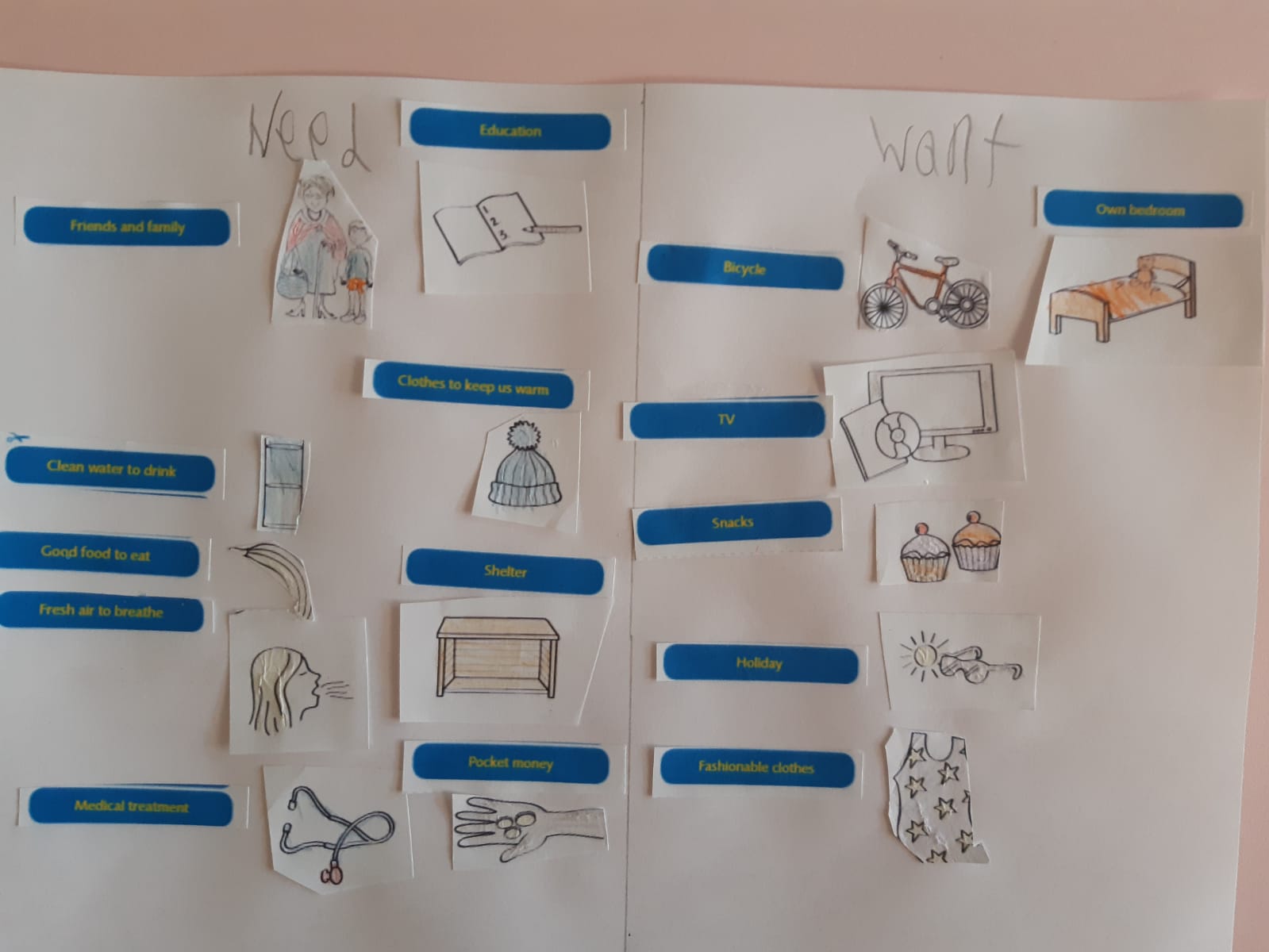 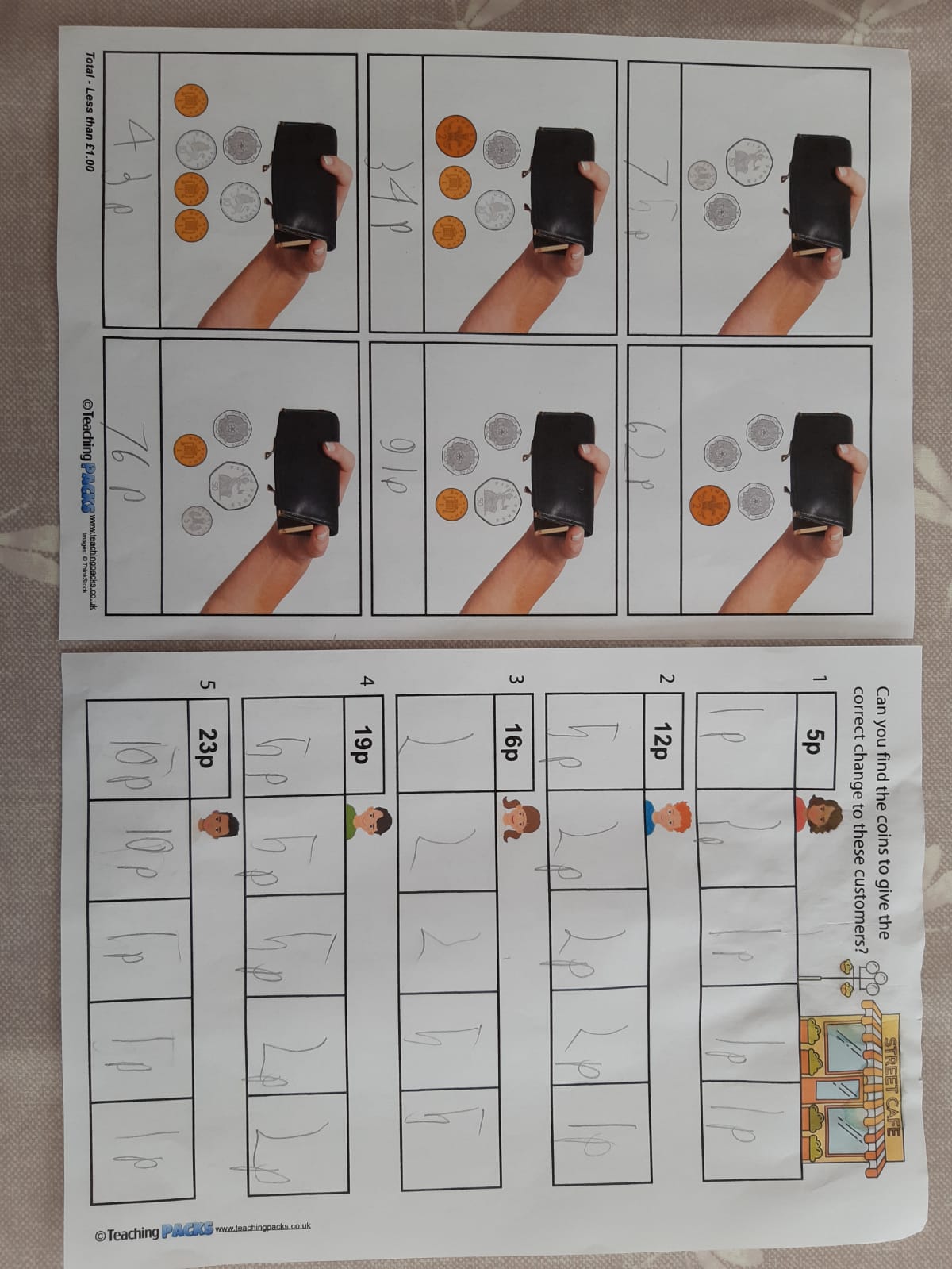 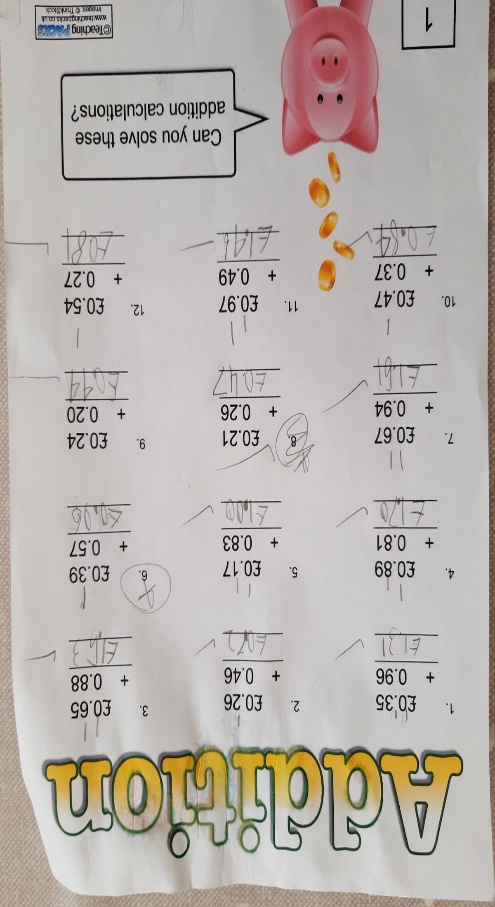 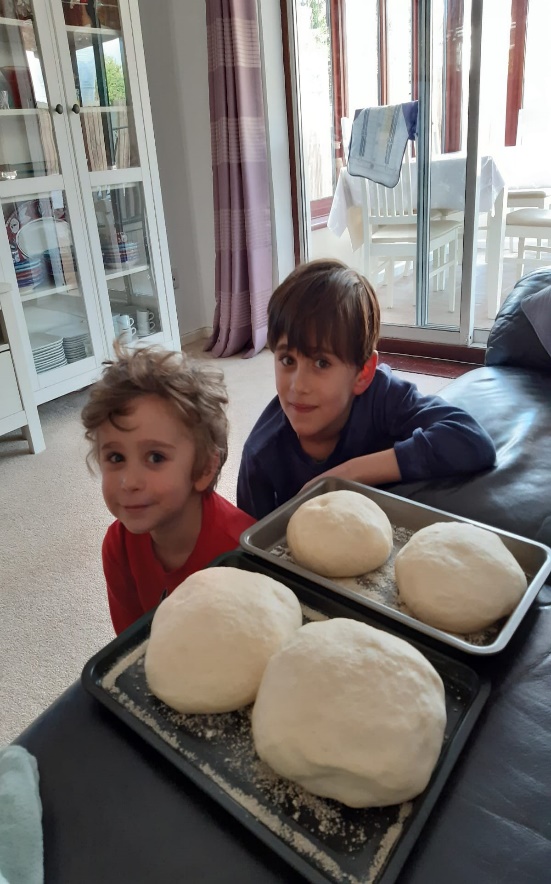 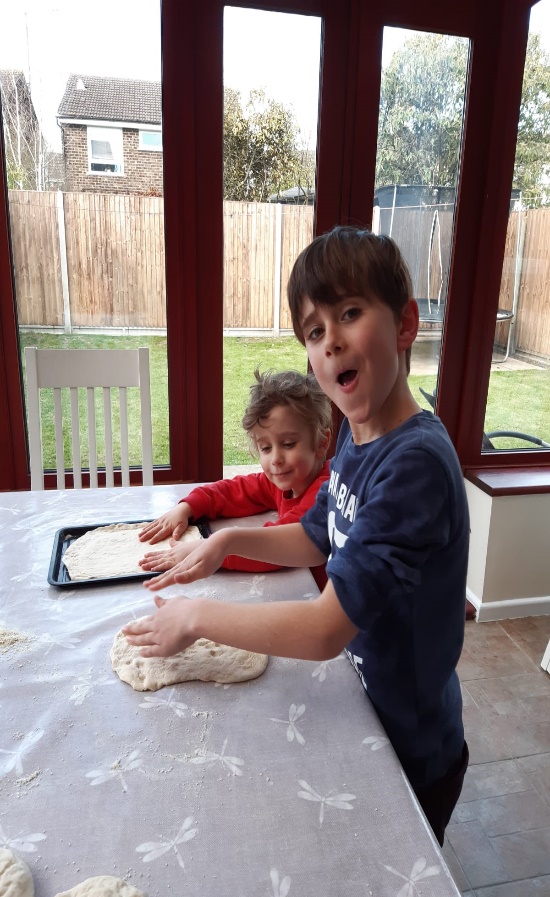 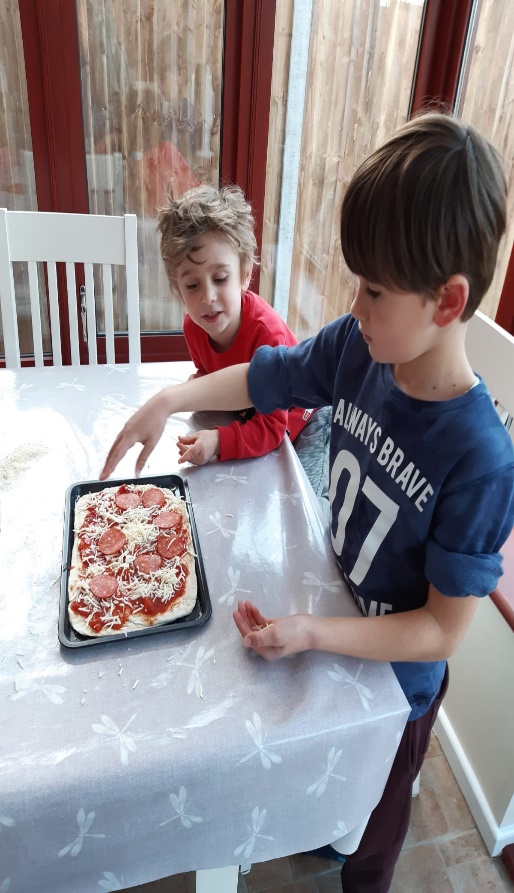 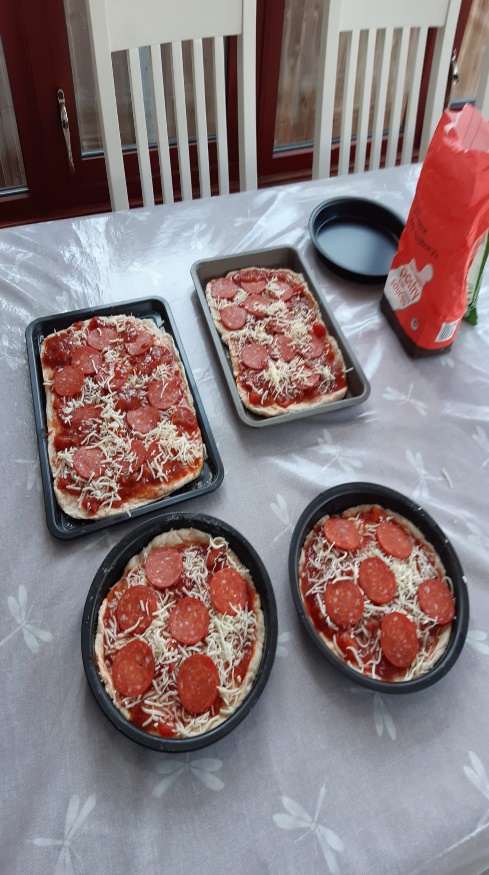 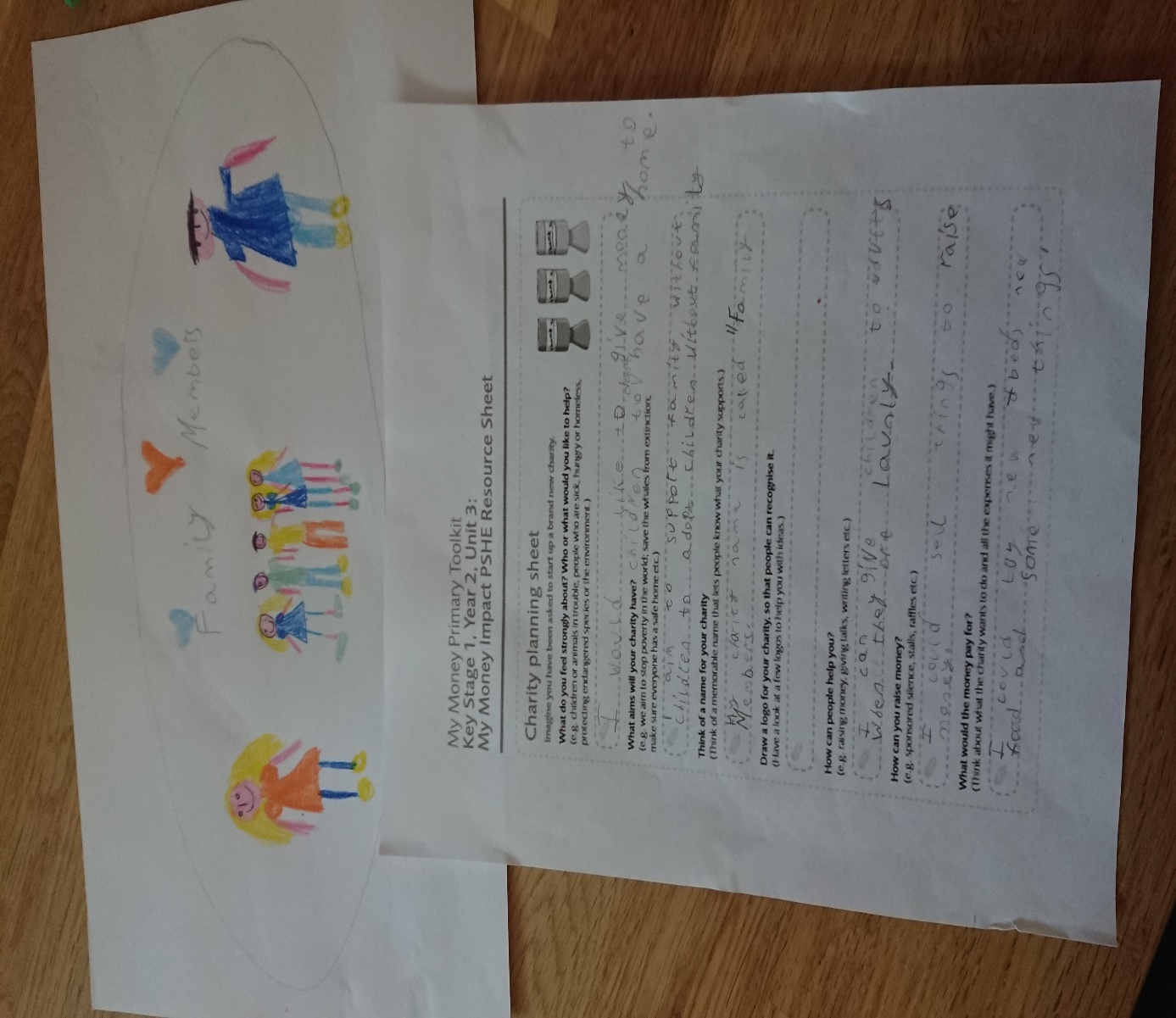 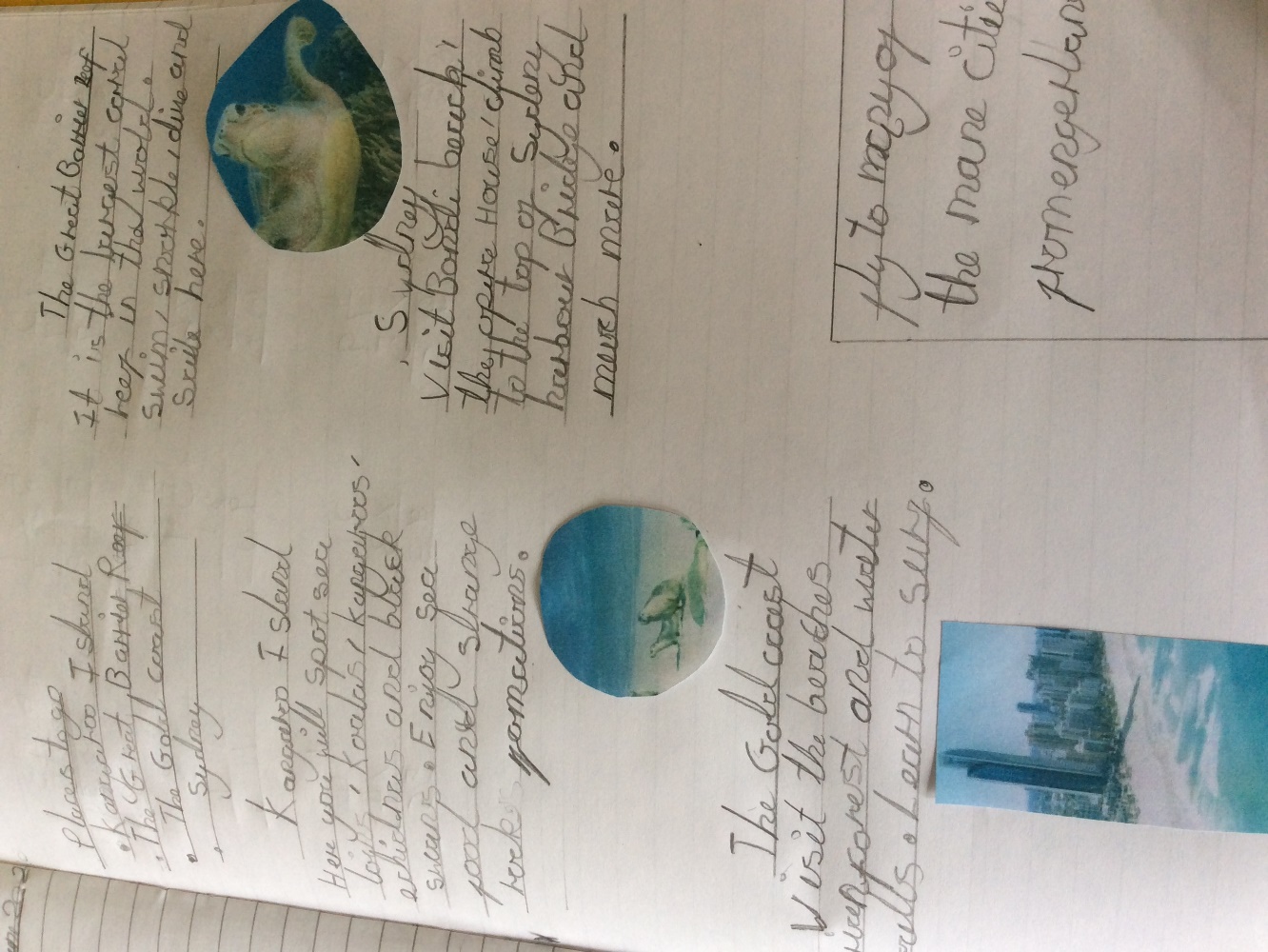 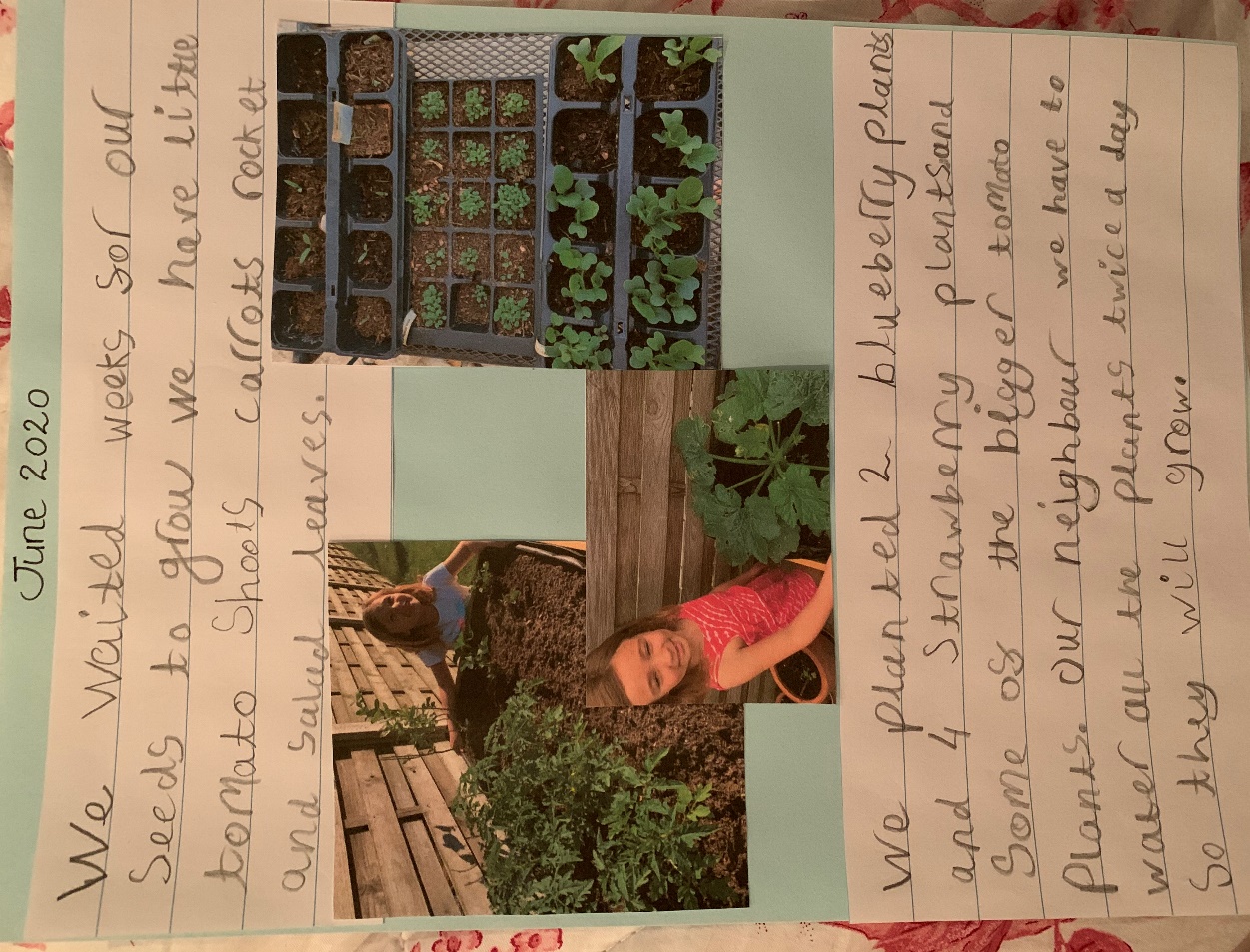 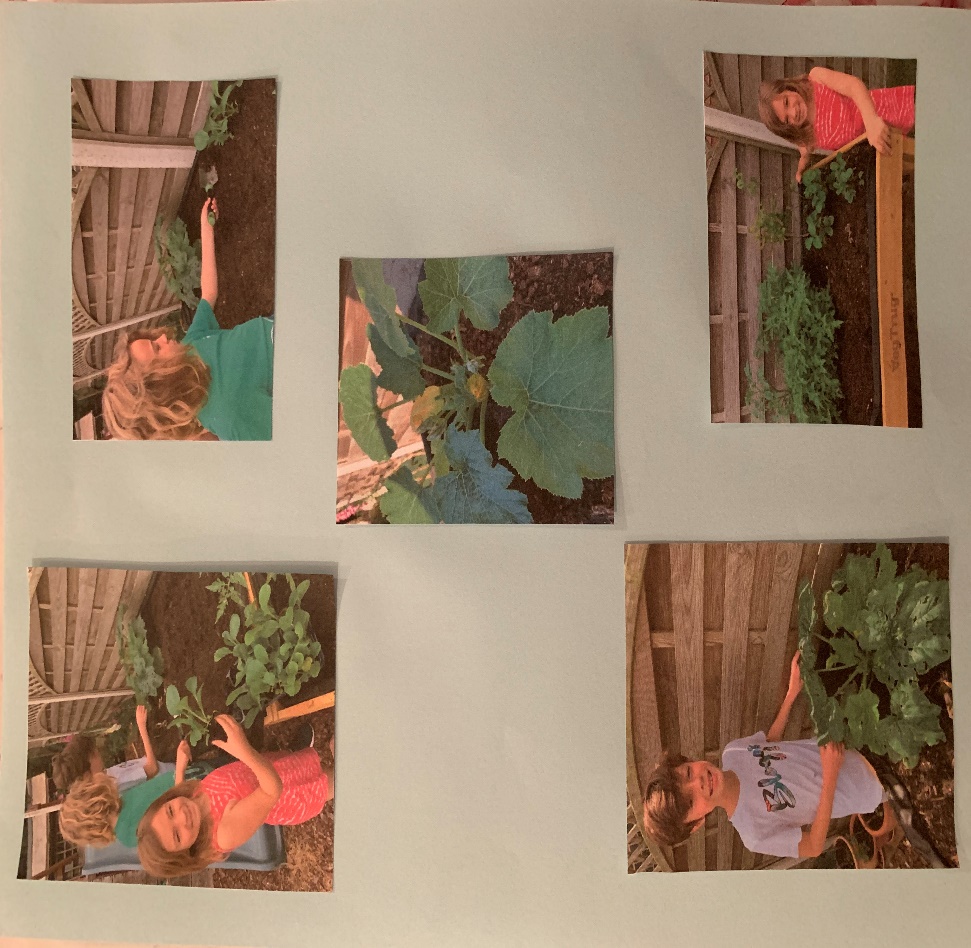 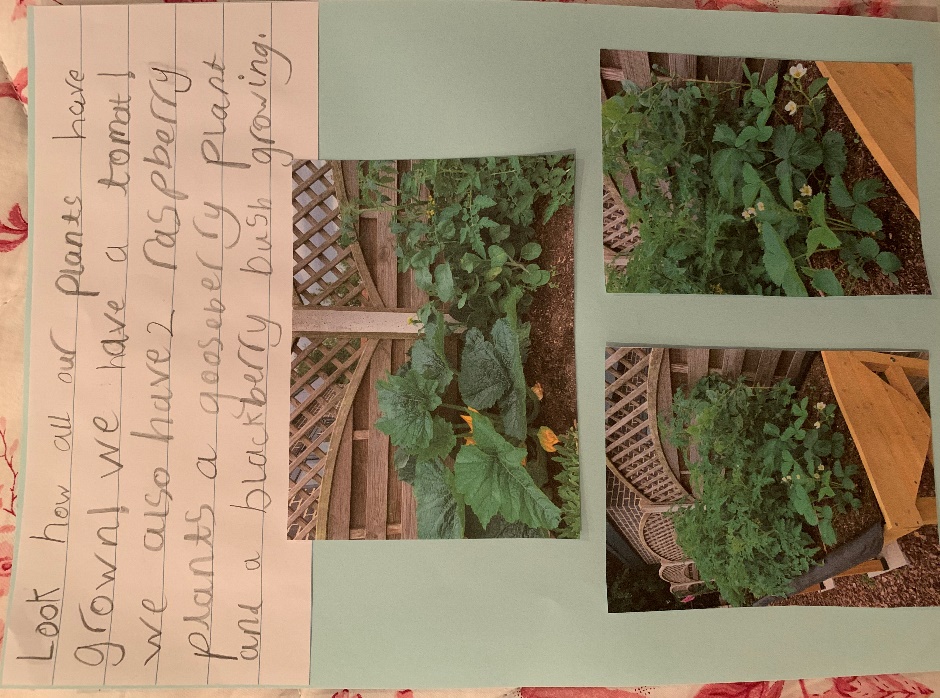 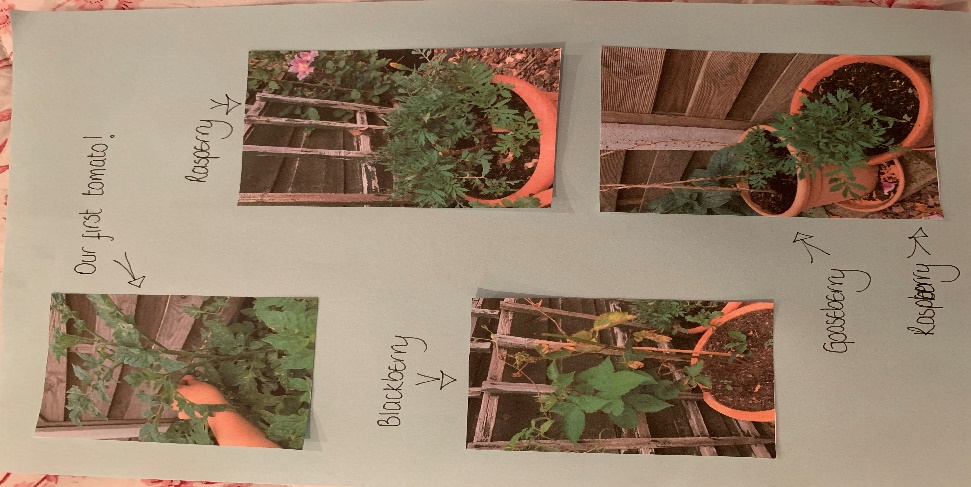 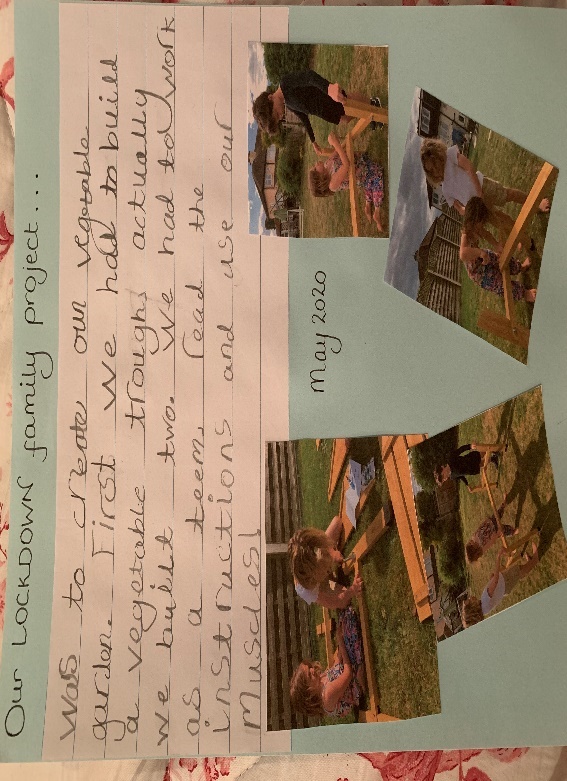 What can I say? I wish this could be mine!   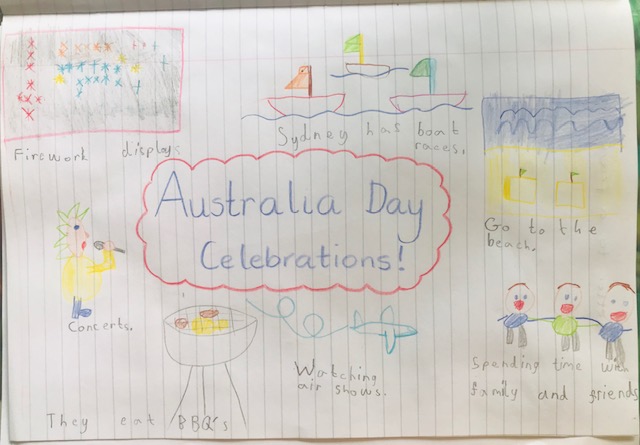 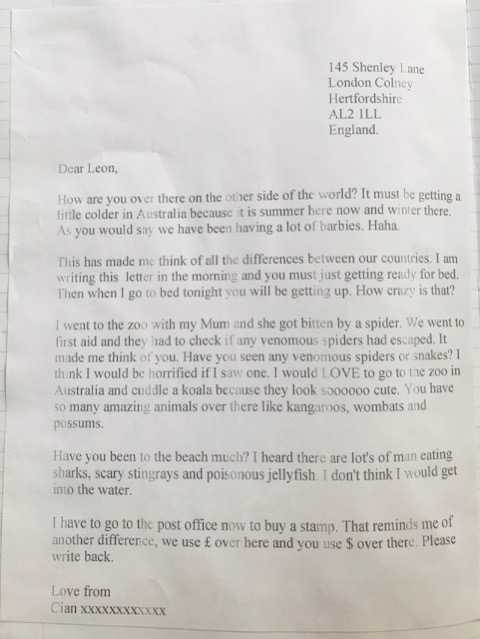 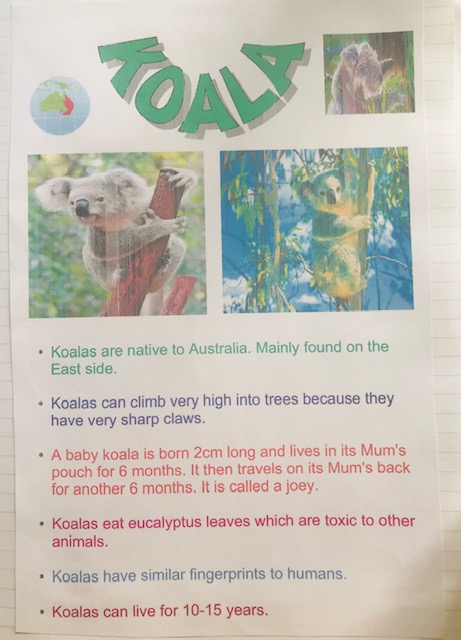 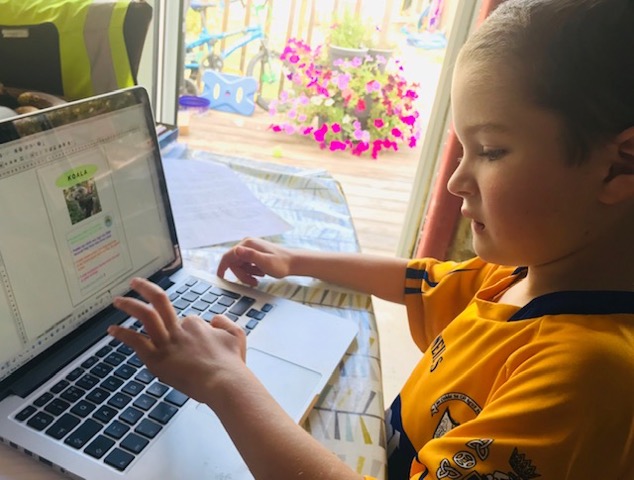 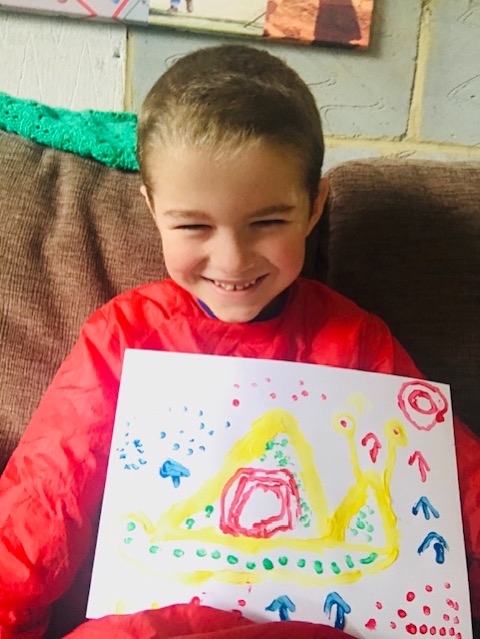 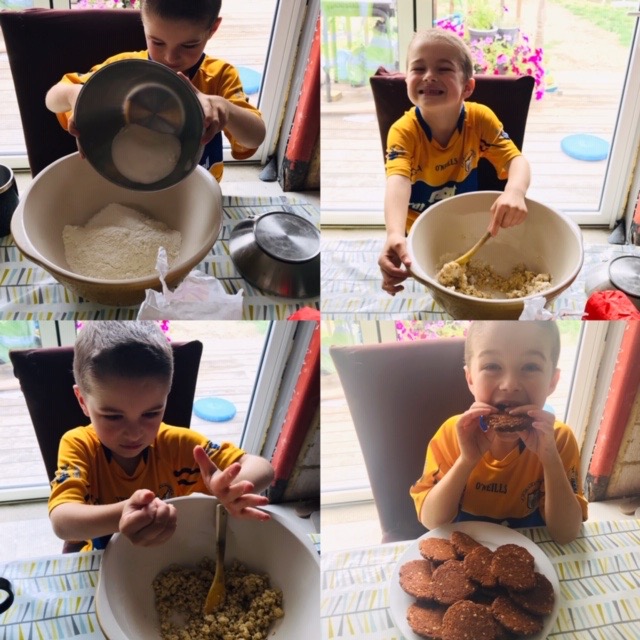 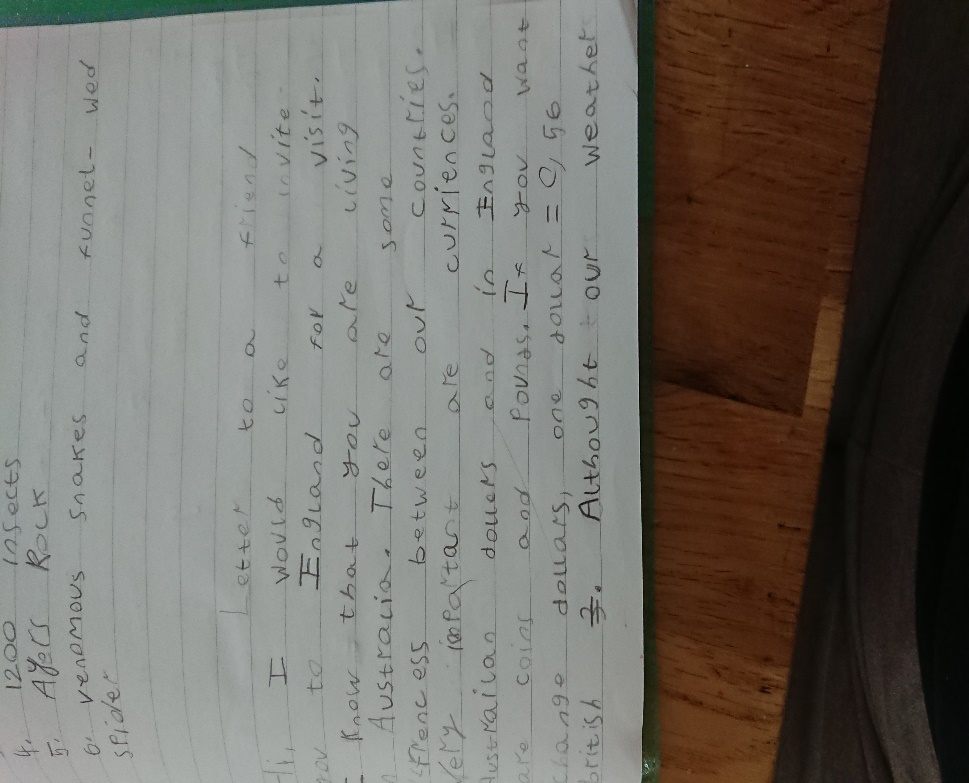 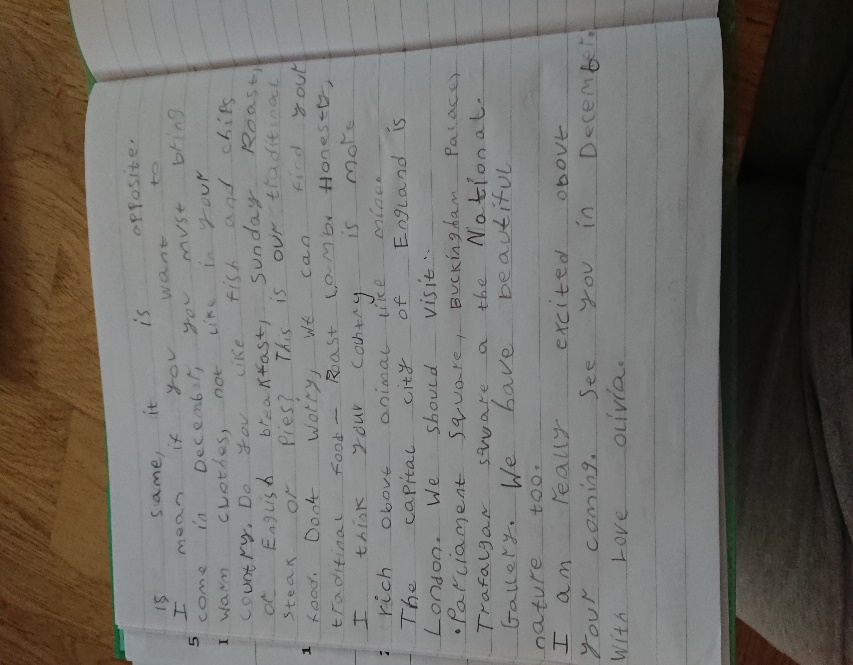 